Copy and Paste the pictures next to the correct word. MinionDoraSponge BobNemoOlafBatmanJoyScooby DooCurious GeorgeCat in the Hat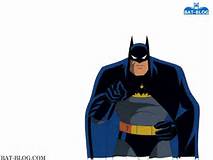 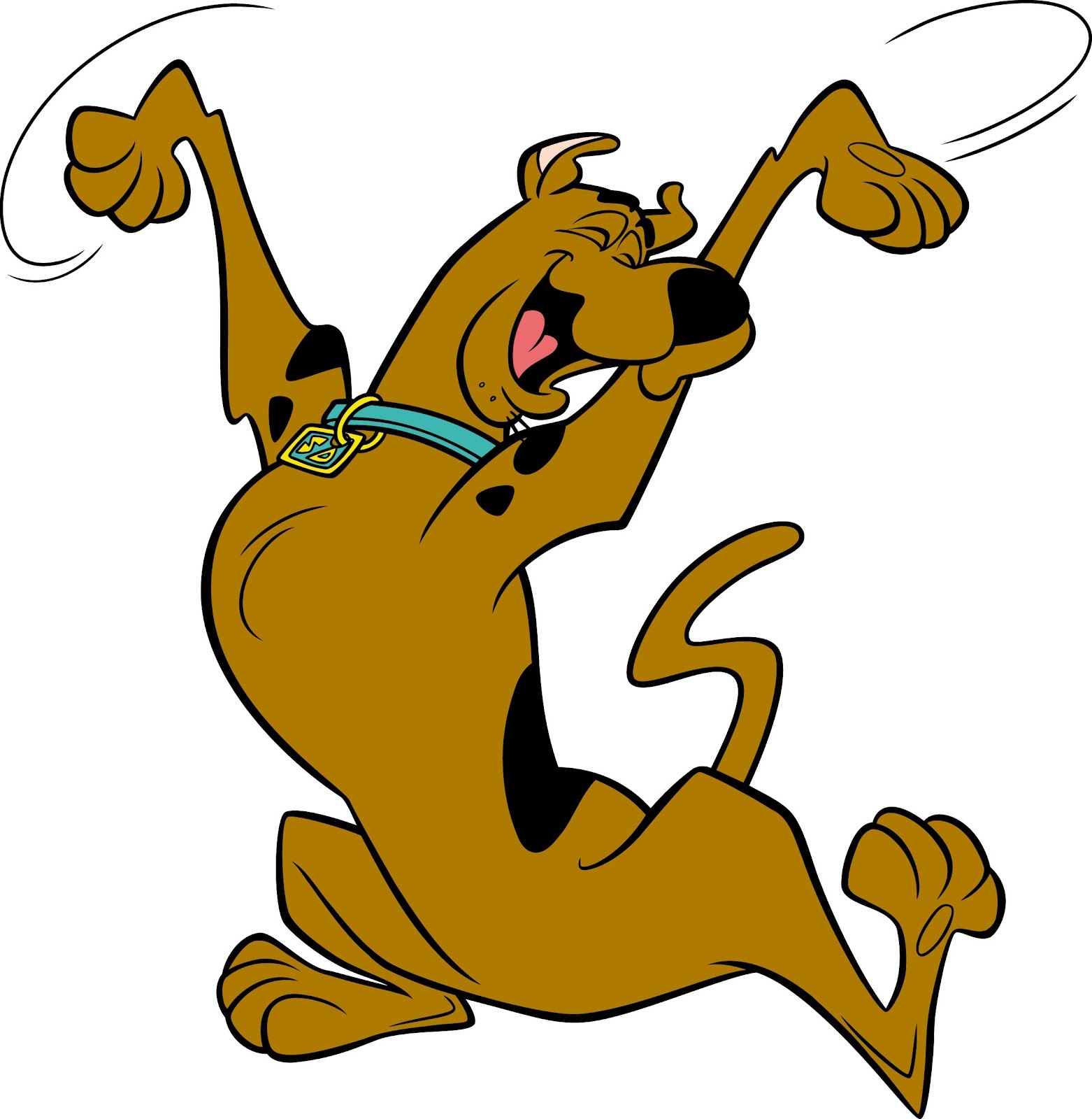 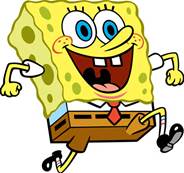 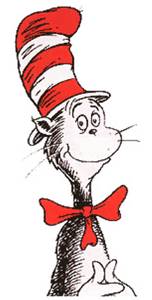 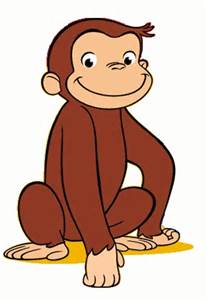 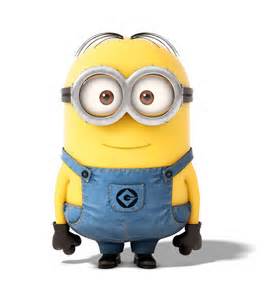 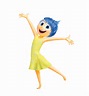 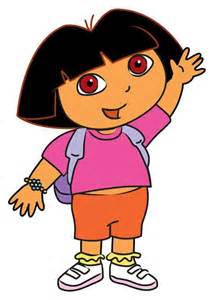 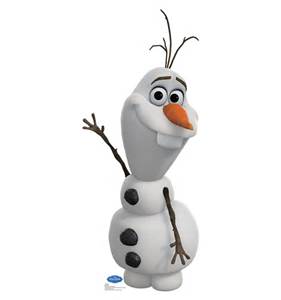 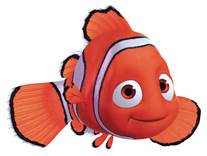 